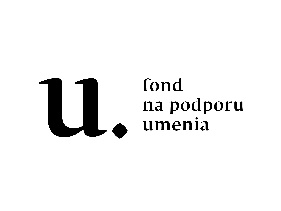 P R I H L Á Š K ASeminár komornej hry s využitím priečnych fláutpre pedagógov a žiakov ZUŠ max. 1 skladba!Aktívny účastníci – zoskupenie:     Názov zoskupenia:                        ................................................................Meno a priezvisko/nástroj:	................................................................                                                      ................................................................                                                      ................................................................                                                      ................................................................                                                      ................................................................                                                      ................................................................                                                      ................................................................                                                      ................................................................Názov a autor skladby:		................................................................               				................................................................Telefón. kontakt: 		            ................................................................E-mail pedagóga:		            ...............................................................ZUŠ / adresa:			................................................................Pasívny účastník:Meno a priezvisko:		...............................................................Telefón. kontakt: 		            ...............................................................E-mail pedagóga:		            ...............................................................ZUŠ / adresa:		            ...............................................................Pasívny účastník:Meno a priezvisko:		...............................................................Telefón. kontakt: 		            ...............................................................E-mail pedagóga:		            ...............................................................ZUŠ / adresa:		            ...............................................................Bližšie informácie vám budú zasielané s harmonogramom festivalu, prípadné otázky smerujte na organizátora – Mgr. Slávka Pacholská, 0915 965 176, spslavka386@gmail.com